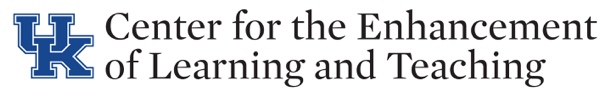 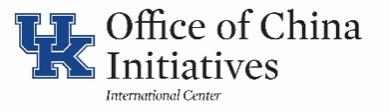 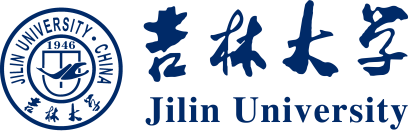 Schedule of UK-JLU Faculty Workshop SeriesFacilitating Active and Engaged Learning in Virtual EnvironmentsOpening Ceremony: May 14 8:10-8:30AM US Eastern Time (8:10-8:30PM Beijing Time)No.TopicSpeakersTime1Developing Students’ Curiosity, Engagement, and Motivation in Virtual EnvironmentsDr. Kathi Kern
Associate Provost for Teaching, Learning, & Academic Innovation; Director of CELT; Professor of HistoryTrey Conatser
Associate Director of CELTMay 14, 2021, 8:30-10:00 AM Eastern Time (US), Friday8:30-10:00PM Beijing Time2Engaging Students in Class DiscussionsDr. Jill Abney
Assistant Director of Presentation U; Faculty Instructional Consultant for CELTDr. Ashley Sorrell
Assistant Director of Professional Enhancement for the Graduate School; Senior Faculty Instructional Consultant for CELTMay 21, 2021, 8:30-10:00 AM Eastern Time (US), Friday8:30-10:00PM Beijing Time3Group Work and Collaborative LearningDr. Shauna Morgan
Director of Equity & Inclusion Initiatives for Teaching, Learning, & Academic Innovation; Faculty Affiliate in African American & Africana StudiesDr. Kathi Kern
Associate Provost for Teaching, Learning, & Academic Innovation; Director of CELT; Professor of HistoryMay 28, 2021, 8:30-10:00 AM Eastern Time (US), Friday8:30-10:00PM Beijing Time4Fostering Interactive Learning with Cloud-Based PlatformsDr. Jill Abney
Assistant Director of Presentation U; Faculty Instructional Consultant for CELTKate Collins
Faculty Instructional Associate for CELTJune 4, 2021, 8:30-10:00 AM Eastern Time (US), Friday8:30-10:00PM Beijing Time5Designing Assignments and Giving FeedbackDr. Ashley Sorrell
Assistant Director of Professional Enhancement for the Graduate School; Senior Faculty Instructional Consultant for CELTTrey Conatser
Associate Director of CELTJune 11, 2021, 8:30-10:00 AM Eastern Time (US), Friday8:30-10:00PM Beijing Time6Final Meeting: Presentations and ReflectionsAll InstructorsJune 18, 2021, 8:30-10:00 AM Eastern Time (US), Friday8:30-10:00PM Beijing Time